Памятка для родителей Не перевозите ребенка на своих коленях. При аварии вы можете его не удержать или придавить собой.Не пристегивайте малыша штатным ремнем безопасности. Таким образом, вы вряд ли убережете его: такой ремень рассчитан на взрослого человека. Не разрешайте ребенку стоять за спиной водителя, между спинками передних сидений. Не пристегивайте взрослого и ребенка одним ремнем. Не оставляйте в салоне незакрепленные тяжелые предметы. При столкновении они превращаются в опасный снаряд. Не разрешайте ребенку сидеть на заднем сиденье спиной по ходу движения: при столкновении малыш упадет затылком вперед. Не устанавливайте кресло между передними сиденьями. Конечно, в таком положении у малыша будет хороший обзор. Но, во-первых, это самое опасное место в машине. Во-вторых, между сиденьями вы не сможете надежно его закрепить.Доказано, что центральное заднее сиденье является самым безопасным. А самое небезопасное – переднее пассажирское сиденье. Туда автокресло ставится в крайнем случае, при обязательно отключенной подушке безопасности.Перевозите детей только в автокресле!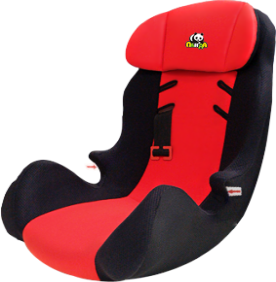 